CARE For Change, Inc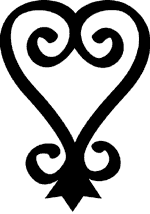 3621 N. Kelley Ave., Suite 100Oklahoma City, OK 73111Office: (405) 524-5525 Fax: (405) 524-5528A Community Based Non-Profit OrganizationChild Abuse Statement________________________________________, as a contractor of Care for Change, Inc., I acknowledge my responsibility to report any suspicious acts of child abuse that I observe.  I will be governed by the policy of this agency and by the State of  to report to the Oklahoma County Child Abuse Hotline (405) 841-0800, any and all of these suspicions of child abuse.Contractor’s Signature: _____________________________  Date:________________________Director’s Signature: _____________________________    Date: ________________________